5 YAŞ SINIFINİSAN AYI BÜLTENİ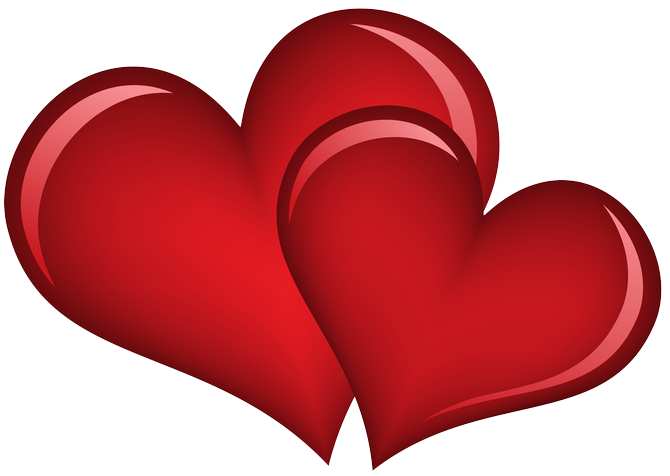      Nazife TOKGÖZ                       Arife SUSUR GÜNEY                         Eğlem GÜVENOkul Öncesi Öğretmeni               Okul Öncesi Öğretmeni                             MüdürŞARKILARKOALAYağmur yağar her bahar, Tıp tıp tıp tıp tıp tıp Tıp tıp tıp tıp tıp tıp ses yapar. (gittikçe çabuklaşarak) Koala ağaca çıkar, (gittikçe yavaşlayarak) Korur onu yapraklar.Tavşanlar kaçışıyor, Zıp zıp zıp zıp zıp zıp Zıp zıp zıp zıp zıp zıplıyorlar. (gittikçe çabuklaşarak) Ellerinde havuçlar, Kırt kırt kırt kırt kırt kırt Kırt kırt kırt kırt kırt yiyiyorlar. (gittikçe yavaşlayarak)PANDA
Hop hop panda Zıp zıp panda Hop hop hop panda Zıp zıp zıp panda Ne yaparsın ormanda Bambu yerim ormanda Ne yaparsın ormanda Uyurum ağaçlarda Hop hop sincap Zip zip sincap Hop hop hop sincap Zıp zıp zıp sincap Ne yaparsın ormanda Fındık yerim ormanda Ne yaparsın ormanda Zıplarım daldan dalaPOLİSPolistir benim adım‘İmdat’ dersen duyarımİnsanları kurtarır güvenliği sağlarımArabam mavi renktir, ışığı tepesindeSirenleri çalarak, gezerim şehirlerdeDüdüğümü duyarsan bil ki sen güvendesinDışarda polis varsa sen sıcak evindesinAH MİKROP, VAH MİKROP(TEMİZLİK-SAĞLIK ŞARKISI)-Volkan öğretmenSenin işin çürütmek, kirli olan dişimi Fırçalarım ben de seni, bitiririm işini Mikropsun sen mikrop Çok kirlisin çok kirli, başımıza dertler açarsınŞampuanı gördüğünde hiç duramaz kaçarsın Mikropsun sen mikrop Ah mikrop vah mikrop Başka yerde yat mikrop Tertemizim mis gibi Yaklaşamazsın mikropBEŞGENDünya'da bir çok şekil var! Aslında her biri çok kolay Sen de hemen öğrenmek istersen Durma haydi kenarları say. 1,2,3,4,5 işte bu da BEŞGEN Oluşur beş kenar ve beş köşeden. Beş noktayı birleştirirsen, elde edersin sen de bir beşgen. Bu bir beşgen, Bu bir beşgen Bu bir beşgen, Bu bir beşgen Tanırsın sen de onu görürsen.23 NİSAN EL ELE VERELİMEl ele verelim, tral lal lal la laGüneşe erelim, tral lal lal la laŞarkılar söyleyelim haydi çocuklar.Yıldızlar uyansın gülüşümüzden,Çiçekler boyansınlar sevincimizden,Rengârenk bayram olsun 23 Nisan.El ele verince, tral lal lal la laGüneşe erince, tral lal lal la laŞarkılar söyleyince işte çocuklar,Yıldızlar uyandı gülüşümüzden,Çiçekler boyandılar sevincimizden,Rengârenk bayram oldu 23 Nisan.ON YEŞİL ŞİŞEOn yeşil şişe duvarda duruyorBir yeşil işe kazayla düşerseDuvarda kalır tamDokuz yeşil şişeDokuz yeşil şişe duvarda duruyorBir yeşil şişe kazayla düşerseDuvarda kalır tam Sekiz yeşil şişe--------Bir yeşil şişe duvarda duruyorBir yeşil şişe kazayla düşerseDuvarda kalmazHiç yeşil şişeİŞTE GELDİ BAYRAM ŞARKISIVe işte geldi bayramSevindirdi bizleriSabah erkenden giydik en güzel giysileri İkram edilir şekerler Herkesin yüzü gülerDileriz ki tüm günlerBöyle neşeyle geçerYan yana olmasak daBir olsun kalplerimizSakın aramayı unutmaBekler bizi büyüklerimizKİTAP ADAMKitap adam, hey hey heySayfayı çevir, fış fış fışBilgi verir, hmm hmm hmmEğlendirir, hah hah hahRengarenktir, bim bam bomRafta oturur, tik tak tokKitap adam okunur, lay lay lom ×2PARMAK OYUNLARIBEŞ KÜÇÜK KOALABeş küçük koala ağaçta duruyor, (Tüm parmaklar dik, avuç açık tutulur.)Şişman olan kalkıyor aşağıya bakıyor, (Baş parmak aşağı doğru tutulur.)İkincisi yanına koşuyor, İşaret parmağı ile baş parmak birleştirilerek daire yapılır.)Üçüncüsü okaliptüs yiyor. (Parmak yemek yer gibi yapılır)Dördüncüsü ağaçta sallanıyor (Yüzük parmağı ileri geri oynatılır.)Beşincisi onlara el sallıyor. (El sallanır.)BEN BİR POLİSİMBen bir trafik polisiyim Şapkamı takarım Düdüğümü çalarım Kurallara uymayanları,uyarırım Ben bir çocuğum Arabaya binerim Koltuğuma otururum Kemerimi bağlarım Her zaman kurallara uyarımSAĞLIK PARMAK OYUNUTak tak tak… (Kapı vurma taklidi yapılır.)Kim o? (Soru sorma hareketi yapılır.)Sen kimsin? (Soru sorma hareketi yapılır.)Ben manav amca.Ne getirdin bana?Neler getirmedim ki, (İki el açılarak, hareket ettirilir.)Ispanak, kereviz, enginarHavuç, kayısı, portakalAaaaa karpuzum da varDaha neler var nelerKüpe için kirazlar (İki elle kulak memeleri tutulur.)Çok da güzel elmalarAma ben hastayım (İki el üst üste konur, yanağa götürülür, baş o yöne eğilir.)İyi beslenirsenizMeyvenizi yersenizSebzeyi seversenizHiç korkmayın çocuklarHemen iyileşirsiniz.DİNOZORBir dinazor yumurtası çat çat çatladıVe minik bir dinazor etrafa baktıİşte minik dinazor toprağa bastıDinazor bir ağaç gördü ağaca yaklaştıAçtı kocaman ağzınıYaprağı ham yaptıTüm yaprakları ağzıyla ham ham ham yaptıBizim minik dinazor çok çok uzadıYere ayak bastığında güm güm yapardıTüm yaprakları yediÇok şişti karnıGüneş artık gelince Uykuya daldıOrmandaki HayvanlarGüzel bir ormanda Hop hop hop hoplarmış tavşanZıp zıp zıp zıplarmış kurbağaTıs tıs tıs sürünürmüş yılanCik cik cik ötermiş kuşlar Aslan kükreyince hoorrr diyeYuvalarına saklanırmışBütün hayvanlarBENİM KİTAPLARIMBüyük kitaplar(İki el havaya doğru kaldırılır)Küçük kitaplar(İki el karşılıklı tutulur)Çok yapraklılar(İki elin bütün parmakları sallanır)Az yapraklılar(Bir elin parmakları sallanır)Benim kitaplarım var(Eller göğse kapatılır)ŞİİRLERPandaSiyah beyaz, ender mender.Dolaşır tembel tembel,Aynı bana benzer.Bambu yer teker teker.Tükeniyor nesli birer birer...23 NisanBaharın mutlu günüYurdumun kutlu günüNeşelerin düğünüGüzel 23 Nisanİnanarak yürektenHız aldık Atatürk'tenBizi ona yükseltenBir el 23 NisanTEKERLEMELERBİLMECELERGöz ile görülmez,
El ile tutulmaz,
Ondan uzak duranlar,
Sağlamdır hasta olmaz. (Mikrop)

Kola iğne yapılır,
Mikropları kaçırır. (Aşı)

Doktor yazar reçeteye,
İstersen git eczaneye,
İyileşmek istiyorsan,
Kullan onu sen özenle. (İlaç)

Güneş girmeyen eve,
O girer seve seve. (Doktor)

Suyu terli içersen,
İşte ondan olursun sen. (Hasta)Kara yorgan örtündü.
Göz gözü görmez oldu. (Gece)Bir salkım üzümüm var.
Yarısı beyaz, yarısı kara. (Gece, gündüz)

Aldım beyaz yumağı,
tuttum siyah yumağı. (Gece, gündüz)

İki arkadaş birbirini kovalar. (Gece, gündüz)Cici cici giyeriz,
Şeker ikram ederiz,
Elleri öperek,
Para biriktiririz. (Bayram)HİKAYELERBenim Atım Farklı hikayesiUykusuz Koala hikayesiYalnız Panda HikayesiEktiğim Tohumdan Dinozor Çıktı hikayeKomik Hayvan İsimleri Bakanlığı hikayesiAtatürk ve Kitap hikayeAtatürk ve Çocuk hikayesiZor Balık hikayesiGece ve Ay Işığı hikayesiBir Şişenin YolculuğuBono’nun Şekerleri